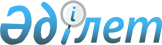 О внесении изменений в решение маслихата от 12 августа 2016 года № 42 "Об утверждении Правил оказания социальной помощи, установления размеров и определения перечня отдельных категорий нуждающихся граждан"
					
			Утративший силу
			
			
		
					Решение маслихата Мендыкаринского района Костанайской области от 12 февраля 2020 года № 341. Зарегистрировано Департаментом юстиции Костанайской области 12 февраля 2020 года № 8969. Утратило силу решением маслихата Мендыкаринского района Костанайской области от 13 августа 2020 года № 397
      Сноска. Утратило силу решением маслихата Мендыкаринского района Костанайской области от 13.08.2020 № 397 (вводится в действие по истечении десяти календарных дней после дня его первого официального опубликования).
      В соответствии со статьей 6 Закона Республики Казахстан от 23 января 2001 года "О местном государственном управлении и самоуправлении в Республике Казахстан" Мендыкаринский районный маслихат РЕШИЛ:
      1. Внести в решение маслихата "Об утверждении Правил оказания социальной помощи, установления размеров и определения перечня отдельных категорий нуждающихся граждан" от 12 августа 2016 года № 42 (опубликовано 19 сентября 2016 года в информационно - правовой системе "Әділет", зарегистрировано в Реестре государственной регистрации нормативных правовых актов под № 6606) следующие изменения:
      в Правилах оказания социальной помощи, установления размеров и определения перечня отдельных категорий нуждающихся граждан, утвержденных указанным решением:
      подпункт 1-1) пункта 2 исключить;
      пункт 3 изложить в новой редакции:
      "3. Для целей настоящих Правил под социальной помощью понимается помощь, предоставляемая местным исполнительным органом в денежной форме отдельным категориям нуждающихся граждан (далее - получатели) в случае наступления трудной жизненной ситуации, а также к праздничному дню.";
      пункт 5 изложить в новой редакции:
      "5. Праздничным днем является День Победы - 9 мая.";
      абзац первый пункта 7 изложить в новой редакции:
      "7. Единовременная социальная помощь оказывается следующим гражданам, оказавшимся в трудной жизненной ситуации, а также отдельным категориям граждан к праздничному дню:";
      подпункт 8 пункта 7 изложить в новой редакции:
      "8) лицам, приравненным по льготам и гарантиям к участникам и инвалидам Великой Отечественной войны, другим категориям лиц, приравненных по льготам и гарантиям к участникам войны, а также лицам, проработавшим (прослужившим) не менее шести месяцев с 22 июня 1941 года по 9 мая 1945 года и не награжденные орденами и медалями бывшего Союза Советских Социалистических Республик за самоотверженный труд и безупречную воинскую службу в тылу в годы Великой Отечественной войны, ко дню Победы в Великой Отечественной войне, без учета доходов, в размере 5 месячных расчетных показателей;";
      подпункт 9) пункта 7 на государственном языке изложить в новой редакции, текст на русском языке не меняется;
      подпункт 10) пункта 7 исключить;
      пункт 12 изложить в новой редакции:
      "12. Социальная помощь к праздничному дню оказывается по списку, утверждаемому местным исполнительным органом по представлению уполномоченной организации либо иных организаций без истребования заявлений от получателей.".
      2. Настоящее решение вводится в действие по истечении десяти календарных дней после дня его первого официального опубликования.
					© 2012. РГП на ПХВ «Институт законодательства и правовой информации Республики Казахстан» Министерства юстиции Республики Казахстан
				
      Председатель сессии 

В. Кожуховская

      Секретарь районного маслихата 

К. Арыков
